MČ Praha - Březiněves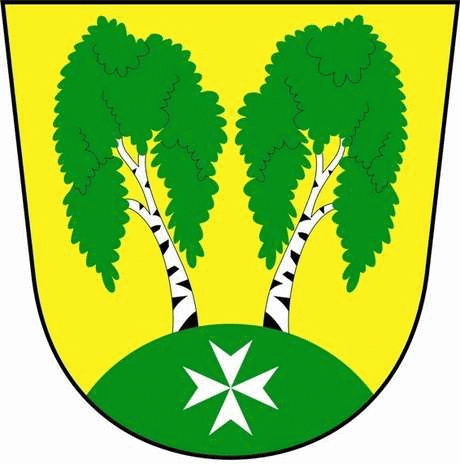 U Parku 140/3, 182 00 Praha 8Program zasedání Zastupitelstva MČ Praha – Březiněves
										Číslo:                   38	Datum    06.09.2017S V O L Á V Á Mzasedání Zastupitelstva MČ Praha – Březiněvesna den 13. 09. 2017 od 17:30 hod. do kanceláře starostyProgram:Kontrola zápisu č. 37.Smlouva o budoucí smlouvě o zřízení služebnosti inženýrské sítě s panem Jiřím Jarešem    
a s paní Markétou Borškovou, oba bytem Sokolovská 97/65, Praha 8. Cenová nabídka na architektonické řešení návrhu zastávek MHD Na Boleslavce a Březiněves v MČ Praha – Březiněves.Cenová nabídka na dokumentaci pro ohlášení stavby - cvičební prvky na pozemku parc. č. 270/1.Stavební úpravy kanceláří a zázemí JSDH v objektu U Parku 140/3, Praha 8 Březiněves, z důvodu zajištění důstojného zázemí pro konání voleb.  Nájemní smlouva – objekt Na Hlavní 14/41, Praha 8.Zřízení příspěvkové organizace. Výzva k podání nabídek na veřejnou zakázku malého rozsahu na akci „Výstavba technického zázemí tenisových kurtů“. Zadávací dokumentace a vyhlášení výzvy k podání nabídek na veřejnou zakázku: „Zasíťování pozemku 427/251, vybudování komunikací“, stanovení výběrové komise.Cenová nabídka – vánoční osvětlení.Cenové nabídky na pořízení skladových regálů do objektu skladových prostor v ulici U Parku. Úpravy rozpočtu. Různé.Informace o podaných žádostech na MHMP o finanční pomoc v řešení havarijního stavu údržby fotbalových hřišť v TJ Březiněves a oplocení tenisových kurtů.								                  Ing. Jiří Haramul						    	                    starosta MČ Praha - Březiněves